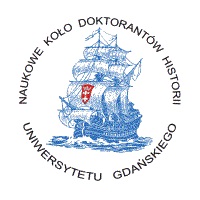 X Edycja Wykładów Otwartych18.02.2019 - 10.06.2019Formularz zgłoszeniowyImię i nazwisko:Nazwa jednostki naukowej:Kierunek i rok studiów: Tytuł naukowy, stopień zawodowy:Adres: E-mail:Telefon kontaktowy: Uwagi własne:Tytuł wystąpienia:Abstrakt:Źródła i bibliografia: